MCG Careers- Vulcan Services 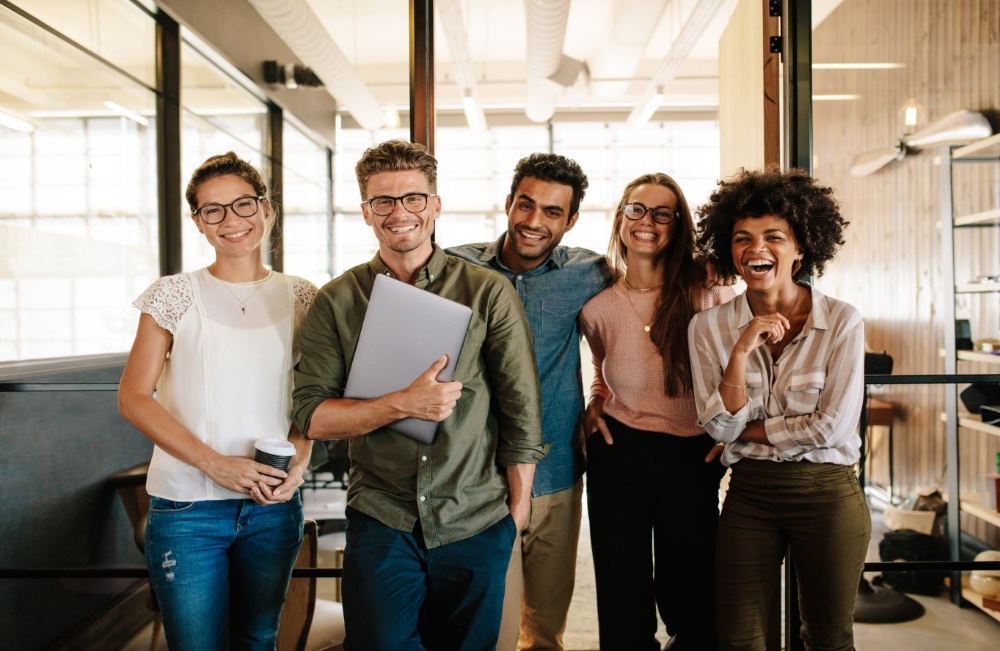 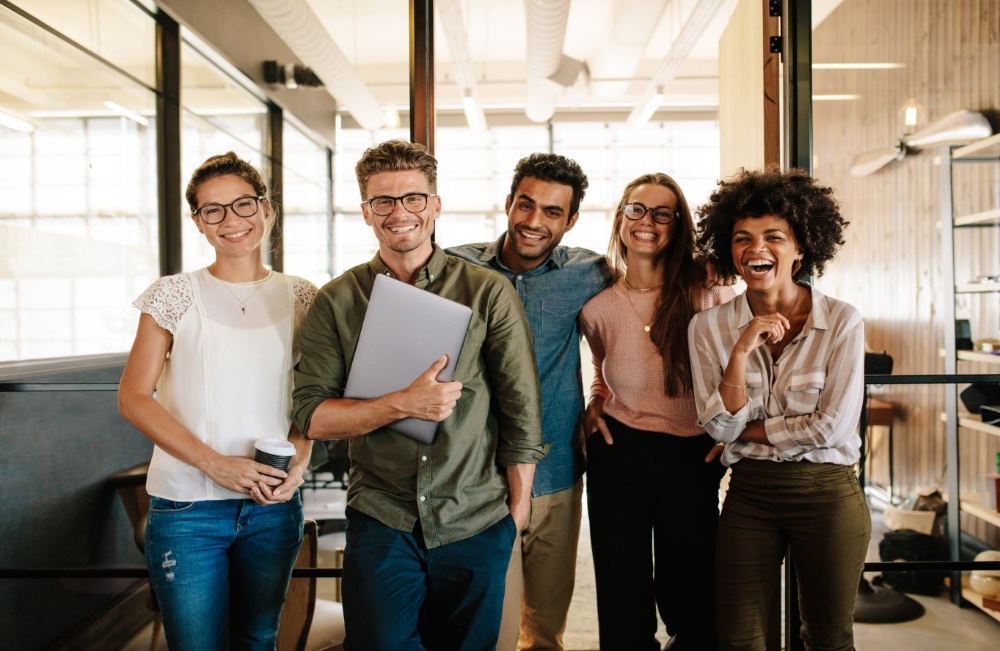 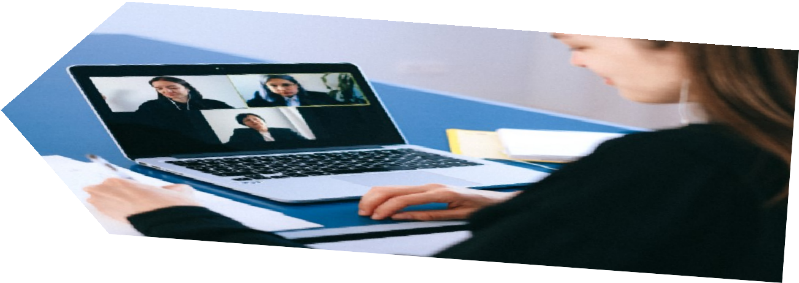 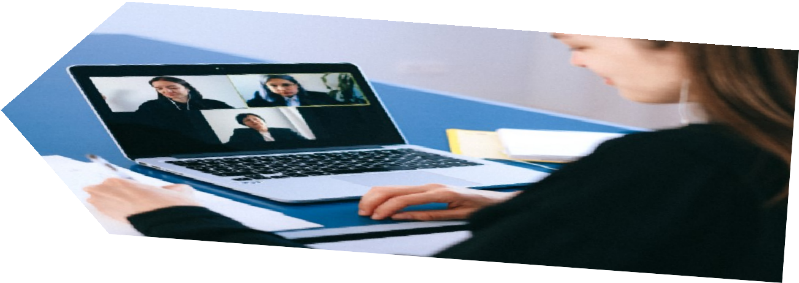 We are here to assist with yourCAREER AND EMPLOYMENT GOALS!Meet our MCG Career Coach at the Vulcan Library Tuesdays starting April 5, 2022 from 1-4 PMLearn how we can help with career, employment, and post-secondary goals at NO COST!!Up to date job postings available to Vulcan area.                Call to book an appointment at 403-601-2660The Province of Alberta is working in partnership with the Government of Canada to provide employment support programs and services.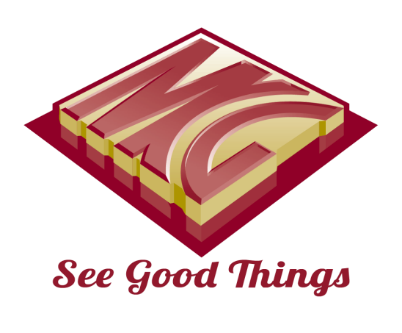 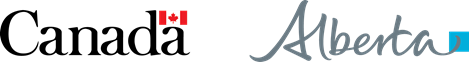 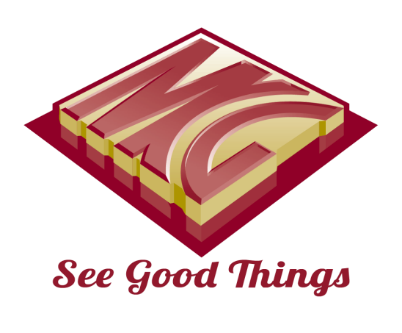 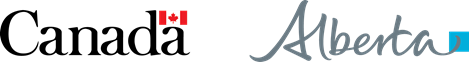 www.mcgcareers.com		www.mcgcareers.com...and local community partners